ПРОЕКТ РЕШЕНИЯ                                                           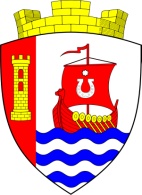 МУНИЦИПАЛЬНОЕ ОБРАЗОВАНИЕ«СВЕРДЛОВСКОЕ ГОРОДСКОЕ ПОСЕЛЕНИЕ»ВСЕВОЛОЖСКОГО МУНИЦИПАЛЬНОГО РАЙОНАЛЕНИНГРАДСКОЙ ОБЛАСТИСОВЕТ ДЕПУТАТОВРЕШЕНИЕ«____» _________ 2019 года № _____                           городской поселок имени СвердловаВ соответствии с Федеральным законом от 6 октября 2003 года № 131-ФЗ «Об общих принципах организации местного самоуправления в Российской Федерации», Федеральным законом от 2 марта 2007 года № 25-ФЗ «О муниципальной службе в Российской Федерации», областным законом от 11 марта 2008 года № 14-оз «О правовом регулировании муниципальной службы в Ленинградской области», руководствуясь Уставом муниципального образования «Свердловское городское поселение» Всеволожского муниципального района Ленинградской области, совет депутатов муниципального образования «Свердловское городское поселение» Всеволожского муниципального района Ленинградской области (далее также – совет депутатов) РЕШИЛ:Внести в решение совета депутатов от 25 декабря 2014 года № 66 «Об установлении должностей муниципальной службы в органах местного самоуправления МО «Свердловское городское поселение» изменения, исключив из приложения «Реестр должностей муниципальной службы в муниципальном образовании «Свердловское городское поселение» Всеволожского муниципального района Ленинградской области» часть вторую - «Перечень должностей муниципальной службы, учреждаемых для непосредственного обеспечения исполнения полномочий главы муниципального образования, замещаемых муниципальными служащими путем заключения трудового договора на срок полномочий главы муниципального образования».Настоящее решение подлежит официальному опубликованию в газете «Всеволожские вести» (приложение «Невский берег») и размещению на официальном представительстве муниципального образования «Свердловское городское поселение» Всеволожского муниципального района Ленинградской области в информационно – телекоммуникационной сети «Интернет» по адресу: www.sverdlovo-adm.ru.Главе МО «Свердловское городское поселение» Всеволожского муниципального района Ленинградской области произвести все необходимые действия, установленные Трудовым кодексом Российской Федерации при сокращении численности штата.Настоящее решение вступает в силу с _______________ 2019 года.Контроль за исполнением настоящего решения возложить на постоянную комиссию совета депутатов по экономическому развитию, бюджету, инвестициям и налогам.Глава МО «Свердловское городское поселение»                                      М.М. КузнецоваО внесении изменений в решение совета депутатов муниципального образования «Свердловское городское поселение» Всеволожского муниципального района Ленинградской области от 25 декабря 2014 года № 66 «Об установлении должностей муниципальной службы в органах местного самоуправления МО «Свердловское городское поселение»